Conecuh County Schools Virtual Parent Meeting 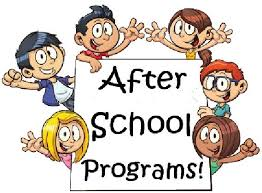 Who: K-3 Eligible Students and ParentsWhen: Wednesday, February 10, 2021 at 4:00 p.m.Where : Virtual How to join virtual:   meet.google.com/hrv-iovx-pja(Your child will receive a special invite through his/ her email) Please contact your child’s reading specialist for more information:SchoolReading SpecialistPhone numberConecuh County Jr. High / Repton Jr. High SchoolMrs. Bree Riley251-966-5411 or 251-248-2960 or bree.simpson@conecuhk12.com Evergreen Elementary SchoolMs. Martha Campbell251-578-2576 or martha.campbell@conecuhk12.comLyeffion Jr. High SchoolMrs. Amy Brock 251-578-2800 or amy.brock@conecuhk12.com